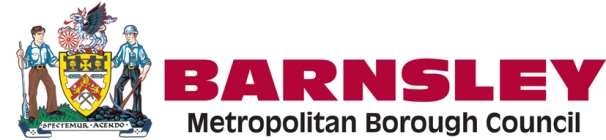 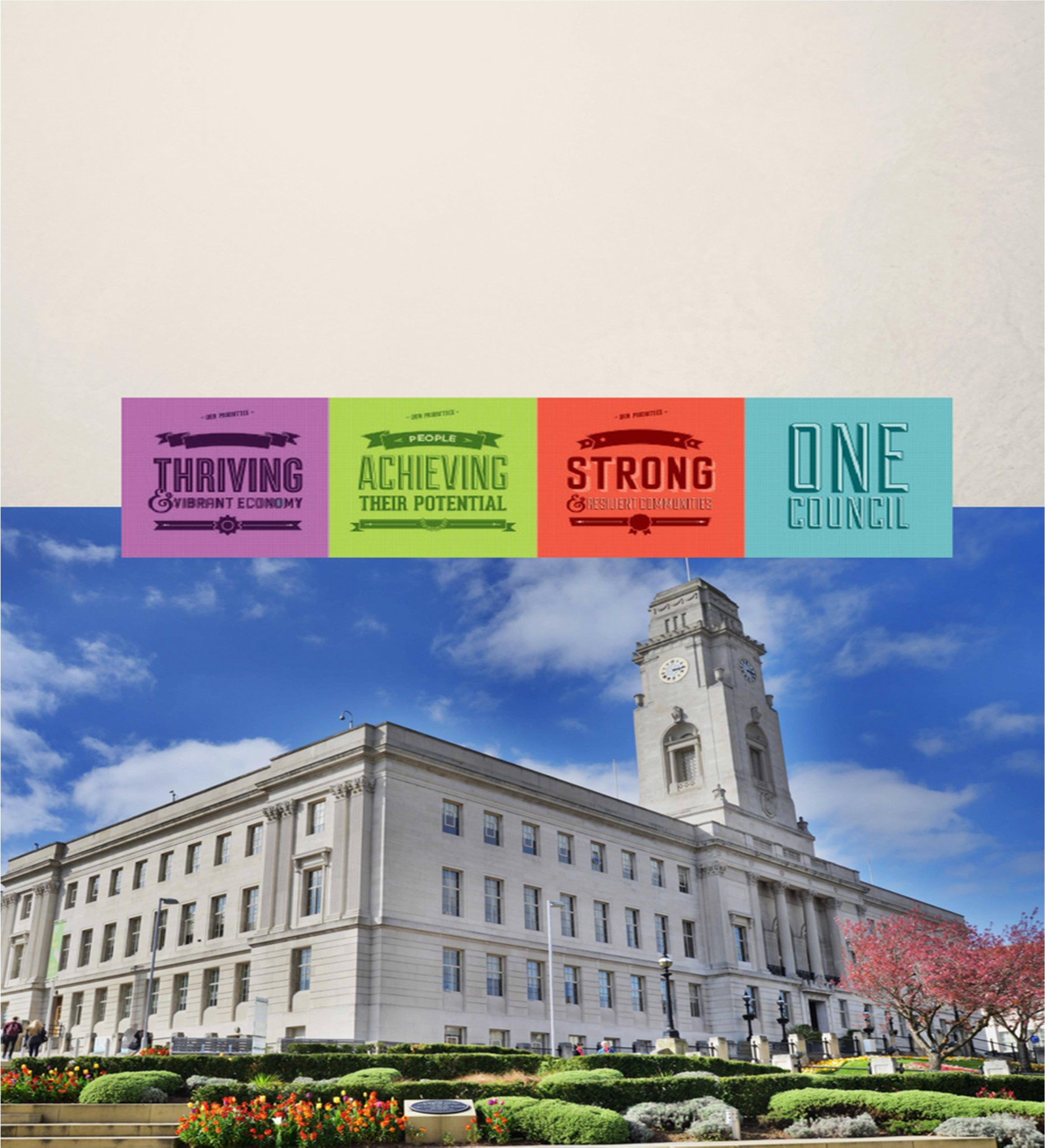 Healthier CommunitiesRecruitment PackAugust 2022Content 	 	 	 	 	 	 	 	 	 	Page Working for Barnsley Council 	 	 	 	 	 	2 Our Communities Directorate 	 	 	 	 		4 2a. Stronger, Safer, Healthier Communities 	 	 	 	4 	      2b. Healthier Communities 	 	 	 	 	 	5 Key strategies for you to consider 	 	 	 	 	7 Other great reasons to work for Barnsley Council 	 		8 4a. 	Work life balance 	 	 	 	 	 	 	8 4b. 	Wider Wallet 	 	 	 	 	 	 	 	9 4c. And much more….  	 	 	 	 	 	 	9 5 	For an informal chat about the posts 	 	 	 	10 1. 	Working for Barnsley Council 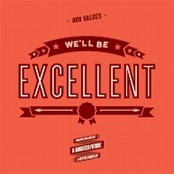 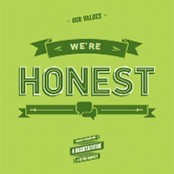 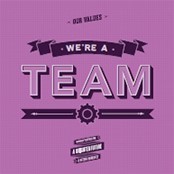 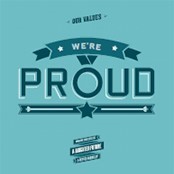 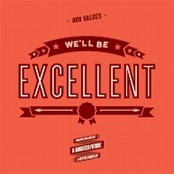 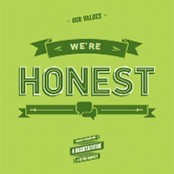 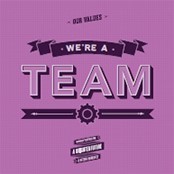 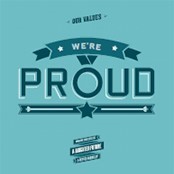 Here at Barnsley, we live and work by four important values: honesty, teamwork, excellent service, and taking pride in what we do. As part of our team, you can be sure we’ll do all we can to support you in being truly excellent. You see, we prioritise learning and enabling you to achieve your potential. So, we’ve created a development process that lets you grow in the way that suits you - whether that’s training to be a leader or learning flexibly online. That’s one of the reasons why we achieved IIP Gold, and why you’ll find your career here inspiring and rewarding. Working for us is exciting. We’re becoming a more modern, efficient and business minded organisation through planned change, improvement and growth. We’re stronger, more customer focused and more sustainable in the face of increasing pressures and reducing budgets, and there’s so much more we need to do together. This means significant change for us all, and we all have a part to play. We’ll continue driving growth, helping the people most in need and helping local communities to thrive. We’ll generate more of our own income through business rates and council tax. We’ll plan long term so that we can understand and respond to future challenges.  Although financial austerity is still upon us, the opportunities to grow, to do things differently and to use new technology are really positive. Our council is structured into five directorates:Place Health and Adult Social Care Children's servicesGrowth and SustainabilityCore ServicesPublic Health and Communities Our senior management team (SMT) is led by Sarah Norman, the Chief Executive of Barnsley Council. SMT is responsible for making sure that policies are approved, and decisions made by Councillors are implemented effectively.Issues that go to SMT that require a political decision then go onto Cabinet, and where necessary onto a meeting of Full Council.Our leadership team2. 	Our Public Health & Communities Directorate We recently moved into the Public Health Directorate from 1st July 2022. This is a new and exciting prospect for the work of communities, that is an integral part of Public Health. Our Executive Team is:Julia BurrowsExecutive DirectorPhil Hollingsworth Service Director Stronger Safer Healthier Communities & LibrariesCarrie Abbott Service DirectorPublic Health & Regulatory Services2a. 	Stronger, Safer, Healthier Communities & Libraries The position you are applying for is based in Business Unit 8 which is called Stronger, Safer, Healthier Communities, and libraries.  You will be based in Healthier Communities. The Business Unit is spread over four service areas; Stronger, Safer and Healthier Communities and Libraries. Individually and collectively these services contribute to the full suite of Council priorities, but the link to “Strong and Resilient Communities” is where their contribution is most directly reflected. The service also provides a strategic leadership and coordination role for the Council in relation to Early Help and Prevention, Community Engagement and the Principal Towns Programme.   Our overall aim is to have in place much more succinct services that align to each other and meet with new and emerging trends.  A review of the staff structure has taken place to ensure that it is fit to deliver going forward.  Central to this is making sure there are firm connections between the four services and that the synergy with other business units is in place. This includes joint working and planning with partners to meet the needs of customers. 2b. 	Healthier Communities The Healthier Communities Structure Chart below illustrates where the vacancies sit. You will get a lot of support whilst working with us. You will have a plan for your work with agreed priorities and deadlines.  You will be supported to deliver your objectives through regular one to one and annual appraisals.  We will support you with training and development and you will have a fantastic opportunity to work in a team that has a varied and exciting portfolio.    Here are some key areas of our business in Healthier Communities: Domestic Abuse and Sexual Violence – we are the strategic lead for this work and are working toward a zero-tolerance approach to abuse.  We manage the commissioned services that support victims and lead on MARAC and Domestic Homicide reviews. Substance Misuse – we are the strategic lead for the national drug strategy and responsible for the commissioned substance misuse treatment service.   Multiple and complex needs – we commission services that support people with multiple needs.   Prevention – we also commission services across a number of prevention areas including carers support, extra care, disabilities, and mental health .   Wellbeing & Healthy lifestyles – we lead on the commissioned public health services to support people to look after their wellbeing and improve healthier lifestyles through weight management and exercise.   Governance and policy changes – we are responsible for managing the governance arrangements across the Safer Barnsley and Stronger Communities Partnerships.  This links us closely with crime and prevention and resilient communities.  We are also leading on the changes in housing benefit that funds supported housing. Transformation – we are supporting a number of projects around transformation.  We are piloting some new services such as the dementia gateway and we are the lead for the work that supports our armed forces community.   Customer engagement and service user involvement – we manage a range of service user and equality groups and networks that help us plan and shape the way we deliver services in Barnsley.  Holiday Activities and Food – also known as Healthy Holidays, provides holiday clubs with a substantial healthy meal for low-income households receiving benefits related free school meals.Financial resilience – to help improve financial resilience across the borough with the rising cost of living, this is through initiatives such as the More Money In Your Pocket website and schemes such as the Household Support GrantOur priorities for 2022 are: The current business priorities for Healthier Communities are:Everyone is able to enjoy a life in good physical and mental health through wellbeing services, mental health support, leading on issues relating to women’s safety and lead on domestic homicide reviewsFewer people to live in poverty, and everyone has the resources they need to look after themselves and their families by leading on the co-ordination of financial resilience and helping to address the gaps in the food ladder through the Good Food Barnsley partnershipPeople can access the right support, at the right time and place and are able to tackle problems early. Our diverse communities are welcoming, supportive, and resilient by leading on engagement and support with our Equalities and customer forums.Children and young people aim high and achieve their full potential with improved educational achievement and attainment by delivering the Healthy Holidays program.Lifelong learning is promoted and encouraged, with an increase in opportunities that will enable people get into, progress at, and stay in work.People have a wider choice of quality, affordable and sustainable housing, to suit their needs and lifestyle, leading on the development of additional properties for female offenders who have experienced domestic violence.People, businesses, and organisations are able to access and use digital resources, benefiting all aspects of daily life.People can get around in Barnsley easier than ever, with an increase in cycle routes and better connections across the borough.3. 	Key strategies for you to consider In preparation for your application you may find the following links to information useful: Barnsley 2030 – https://www.barnsley.gov.uk/services/our-council/barnsley-2030/barnsley-2030-strategy/Barnsley Corporate Plan – https://www.barnsley.gov.uk/services/our-council/council-plan/our-council-plan/Barnsley Place Based Plan - https://barnsleymbc.moderngov.co.uk/mgConvert2PDF.aspx?ID=92753Barnsley Substance Misuse Strategic Review -https://barnsleymbc.moderngov.co.uk/documents/s96113/Commissioning%20and%20Remodel%20of%20the%20Substance%20Misuse%20Service.pdfBarnsley Domestic Abuse Strategy 2022 – 2027 - https://barnsleymbc.moderngov.co.uk/documents/s97700/Domestic%20Abuse%20Strategy%20Report.pdfBarnsley Carers Strategy 2022 – 2027 - https://www.barnsley.gov.uk/services/our-council/our-strategies/carers-strategy/Other key strategies - https://www.barnsley.gov.uk/services/our-council/key-strategies/  We have also published our Safer Barnsley Annual Plan and All Age Early Help Annual Plan.  Both of these plans set out our priorities against the Safer Barnsley 4-year strategy and the All Age Early Help 4-year strategy.  You can ask for copies of these plans by emailing the Transformation Manager Shiv Bhurtun at shivbhurtun@barnsley.gov.uk  4. 	Other great reasons to work for Barnsley Council 4a. 	Work life balance We have developed a number of flexible working opportunities that are available to employees some of which include: Annualised Hours Banked Time Arrangements (Time off in lieu) Compressed Hours Flexi Hours Scheme Hybrid working – office base and homeworking Job Share Maternity and Adoption Leave Maternity and Adoption Support Leave Overtime and Additional Hours Parental Leave Secondment Shared Parental Leave  Shift Working Term Time Only Working Voluntary Reduction in Working Hours Workbreak 4b. 	Wider Wallet Wider Wallet is an exciting employee discount site offered through Just4YOU, which provides Barnsley Metropolitan Borough Council employees with privileged access to a tempting package of discounts and benefits. 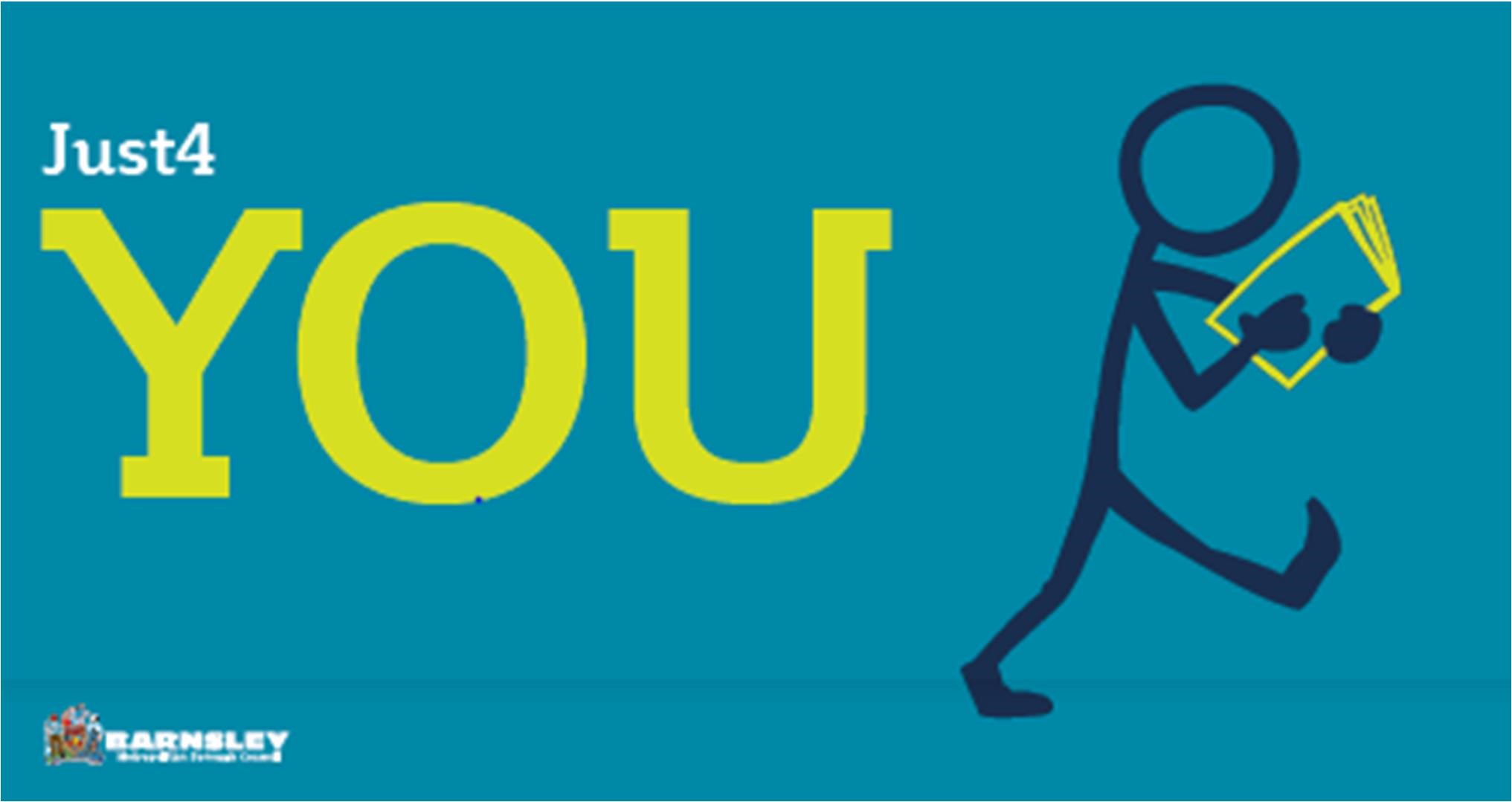 Your Just4YOU Employee Benefits package is designed to: Boost your spending power with discounts on day-to day costs including supermarket shopping, high street stores, DIY, motoring and family finance. Maximise your leisure time with special offers on travel, theme parks, family outings and experience days. Increase your wellbeing with relaxing spa breaks, free health screening and great value health insurance. 4c. 	And much more…. There is so much more too including and not limited to: Salary sacrifice schemes Money saving schemes Support with your health and well being Appraisals and performance support Training and development 5. 	For an informal chat about the posts  We hope that this recruitment pack has helped you in your application.  We encourage all applicants to take up our offer of an informal chat about the post you are interested in.  If you would like to discuss any of the posts further, please do not hesitate to contact: jaynehellowell@barnsley.gov.uk  Mobile: 07718 972536 Good luck with your application! Phil HollingsworthService DirectorStronger, Safer, Healthier Communities & LibrariesPhil HollingsworthService DirectorStronger, Safer, Healthier Communities & LibrariesPhil HollingsworthService DirectorStronger, Safer, Healthier Communities & LibrariesPhil HollingsworthService DirectorStronger, Safer, Healthier Communities & LibrariesRachel PaylingPaul BrannanJayne HellowellKathryn GreenHead of Stronger CommunitiesHead of Safer CommunitiesHead of  Healthier CommunitiesHead of LibrariesHead of Commissioning & Healthier CommunitiesJayne HellowellHead of Commissioning & Healthier CommunitiesJayne HellowellHead of Commissioning & Healthier CommunitiesJayne HellowellHead of Commissioning & Healthier CommunitiesJayne HellowellHead of Commissioning & Healthier CommunitiesJayne HellowellHead of Commissioning & Healthier CommunitiesJayne HellowellStrategic Governance, Partnerships & Transformation ManagerShiv BhurtunPrincipal Manager, Public HealthCath BedfordSenior Commissioning ManagerAnne AsquithSenior Commissioning ManagerRosemary ClewerSenior Commissioning ManagerJo EkinProject Manager Andrea HoylandCommissioning OfficerChris BoothPublic Health OfficerVACANT Commissioning OfficerLouise BeaumontDomestic Violence OfficerMollie RaineCommissioning OfficerGeorgia LevittBusiness Support OfficerClaire Hogley Customer Engagement &Consultation Team LeaderNicola CresswellContracts & RelationshipsOfficerHelen IbbotsonContracts & RelationshipsOfficerAlice Barker-MilnerContracts & RelationshipsOfficerHelen NortonBusiness Support OfficerChris CrookesContracts & RelationshipsOfficerEmma LoveCommissioning ManagerVACANTCommunity Development OfficerClaire MeagerContracts & RelationshipsOfficerVACANTService User & Carer Engagement OfficerDebbie LindleyCarer Policy OfficerVACANT